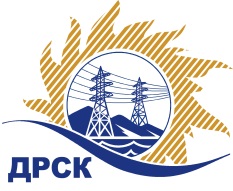 Акционерное Общество«Дальневосточная распределительная сетевая  компания»(АО «ДРСК»)_____________________________________________________________________________________________________________________ул. Шевченко, 28, г. Благовещенск, Амурская область, 675000, Тел: (4162) 397-359; Тел/факс (4162) 397-200, 397-436 E-mail: doc@drsk.ru; http://www.drsk.ru , ОКПО 78900638, ОГРН 1052800111308, ИНН/КПП 2801108200/775050001 «УТВЕРЖДАЮ»Председатель закупочной комиссии1 уровня АО «ДРСК»__________________  Юхимук В.А.«___» _______________ 2019 год Уведомление о внесении изменений в Извещение о закупке и Документацию о закупке по запросу котировок в электронной форме, участниками которого могут быть только субъекты МСП «Автомобильные аккумуляторы» (Лот № 262)№ 2	                                                                                                                             от «18» февраля 2019 г.Организатор (Заказчик) закупочной процедуры – АО «Дальневосточная распределительная сетевая компания» (далее – АО «ДРСК») (Почтовый адрес: 675000, Амурская обл., г. Благовещенск, ул. Шевченко, 28, тел. 8 (4162) 397-205)Способ и предмет закупки: запрос зотировок в электронной форме, участниками которого могут быть только субъекты МСП: «Запасные части к специальной и тракторной технике», лот № 103Извещение опубликованного на сайте в информационно-телекоммуникационной сети «Интернет» www.zakupki.gov.ru (далее — «ЕИС») от 28.12.2018 № 31807378959.Внесены следующие изменения в  Извещение и Документацию о закупке:Пункты Документации о закупке читать в следующей редакции:  Все остальные условия Извещения и Документации о закупке остаются без изменения.Коротаева Т.В.(4162) 397-205  №
п/пНаименованиеСодержание пункта Документации о закупке1.2.18Дата рассмотрения заявокДата окончания рассмотрения заявок:«26» февраля 2019 г.1.2.19Дата окончания подведения итоговДата окончания рассмотрения вторых частей заявок:«07» марта 2019 г.